CHINESE BIBLE MISSION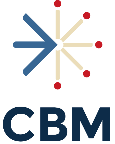 231 Market Place #532,  San Ramon, CA  94583  www.cbmglobal.orgApplication for CBM Summer ProjectI am applying for: ____ 2024 Summer Short Term Missions (STM) in Taiwan ____ 2024 Summer Internship (4-6 week) PERSONAL DATASPIRITUAL BACKGROUNDGive a brief testimony concerning your salvation and becoming a Christian.Give a brief statement or outline of your understanding of the Gospel and God's plan of salvation.How would you describe your relationship with God at the present time?  What is your habit of maintaining your relationship with God?How has God spoken/challenged/led you recently?Who are some people that have encouraged you in your spiritual walk?  How did they help you grow spiritually? What is your “Spiritual Family-of-origin”? How were you influenced by the church you grew up in or the denomination you were affiliated with?MINISTRY EXPERIENCEDescribe your ministry experience and area of special interest.  Please share about your strengths and spiritual gifts in ministry. How have you been exercising them?What do you think is your weakness?  How do you see the Gospel relate to your weakness?What kind of ministry experience or training have you had in your local church? (leading bible study group/fellowship, preaching, Sunday School, choir, children ministry, etc.)What is your current involvement in evangelism?  Have you had specific training in evangelism?  If so, please describe.List your past short-term missions experiences and the nature of the work.List your past cross-cultural experiences.Give a recent example of a conflict you had with a person of authority and your peer.  How did you deal with these conflicts?Please evaluate yourself in the following areas by placing a mark on the continuum: 
(see “Self Evaluation Questionnaire” on the last page of this application)PERSONAL BACKGROUNDWhat training and employment experience have you had?  Be specific.List the languages you speak and rate your ability in each language.List your talents and/or abilities (teaching, music, etc.)Do you have any physical health issues that can affect your ability to travel and live in foreign countries?    Food Allergies or special Dietary requirement: ______________Physical Disability: __________________Medical Condition: __________________Medication(s) currently on: _______________Known Medication Allergies: ______________Anything else you think that might affect your ability to travel: Do you have any mental health issues that can affect your ability to travel and live in foreign countries?    __Yes    __No     If yes, explain.What is your educational background?  List school, year of graduation, and degrees.CONNECTION TO CBMShare with us how God has led you to be a part of CBM’s ministry. Why are you considering serving with Chinese Bible Mission?Are there any known obstacles concerning your joining CBM?After reviewing “What We Believe” on the CBM website (see About > “Who We Are” at cbmglobal.org), are you in agreement with it?  
___Yes   ___No    If there are any areas of disagreement, please indicate which ones.Provide two references, one from a Peer, and one from a Spiritual Mentor/Pastor.  Please ask each to complete the respective form and submit to CBM (stm@cbmglobal.org). Confidential Peer Reference Form   bit.ly/CBM-PeerRef-word1     bit.ly/CBM-PeerRef-pdf1Confidential Spiritual Mentor/Pastor Reference Form bit.ly/CBM-MentorRef-word1    bit.ly/CBM-MentorRef-pdf1      List their names and contact information.I certify that the information contained in this application is true and complete to the best of my knowledge and understand that any false information on this application may be grounds for not accepting me for this summer project.Signature: _____________________________________	Date: _________________________SELF EVALUATION QUESTIONNAIRE for(name)______________________________ As you respond to the following questions, please be as objective as possible. Date:Name:Date of Birth:Age:Gender:Address:Home Phone:Cell Phone: Cell Phone: Email:Citizenship:Passport Country:Passport Country:Passport Country:Marital Status:  __Single    __Engaged    __Married    __Widowed    __Separated    __Divorced       __RemarriedMarital Status:  __Single    __Engaged    __Married    __Widowed    __Separated    __Divorced       __RemarriedMarital Status:  __Single    __Engaged    __Married    __Widowed    __Separated    __Divorced       __RemarriedMarital Status:  __Single    __Engaged    __Married    __Widowed    __Separated    __Divorced       __RemarriedMarital Status:  __Single    __Engaged    __Married    __Widowed    __Separated    __Divorced       __RemarriedSpouse’s Name:Years of Marriage:Children’s Name and Age:Children’s Name and Age:Home Church:Home Church:Website:Website:Address:Phone: Denominational Affiliation:Denominational Affiliation:Denominational Affiliation:Denominational Affiliation:Denominational Affiliation:Pastor’s Name: Pastor’s Name: Pastor’s Name: Email: Other Ministry Affiliation:Other Ministry Affiliation:Other Ministry Affiliation:Other Ministry Affiliation:Leader Contact Name:Leader Contact Name:Leader Contact Name:Email:SchoolYear GraduatedDegreeName RelationshipEmailPhoneCHARACTER TRAIT EVALUATIONNOT KNOWNPOORBELOW AVERAGEAVERAGEABOVE AVERAGEEXCEL-LENTCOMMENTSSOCIAL MATURITYAbility to CommunicateAbility to develop relationshipsAbility to confrontTactfulness/ sensitivityTeamworkLEADERSHIP MATURITYDrive/ initiativeMental alertnessSPIRITUAL MATURITYConsistent spiritual walkKnowledge of the BibleDependence on Prayer and the BibleSubmission to authorityLevel of evangelism and Discipleship trainingEMOTIONAL STABILITYSelf confidenceSelf perceptionFreedom from worry/anxietyRelating to the opposite sexMental harmonyPERSONAL MATURITYSelf disciplineConscientiousness/ThoughtfulnessPerseveranceCommon sense and judgementFlexibilityDecisiveness/follow throughServant attitude